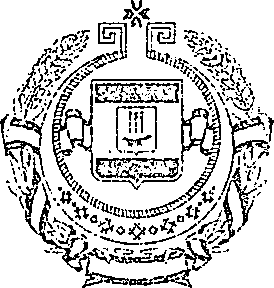 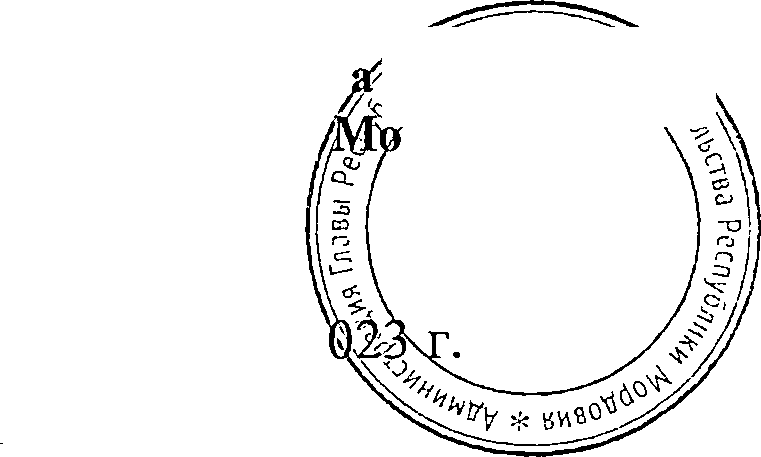 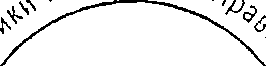 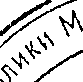 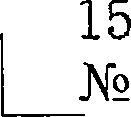 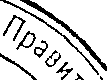 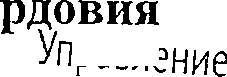 РАСПОРflЯЕНИЕГЛАВЫ РЕСПУБЛИКИ	МОРДОВИЯРуководствуясь пунктом 1 статьи 8 Федерального закона от 12 февраля 1998 г. № 28-ФЗ «О гражданской обороне», пунктом 1 статьи 11 Федерального закона от 21 декабря 1994 г. N 68—ФЗ «О защите населения и территорий от чрезвьшайных ситуаций природного и техногенного характера», подпунктом 4 статьи 3 Закона Республики Мордовия от 18 августа 2020 г. № 54—3 «О разграничении полномочий органов государственной власти Республики Мордовия в области гражданской обороны» и в соответствии с планом основных мероприятий МЧС России в области гражданской обороны, предупреждения и ликвидации чрезвычайных ситуаций, обеспечения пон‹арной безопасности ліодей на водньш объектах на 2023 год:Утвердить прилагаемые:план основных мероприятий Республики Мордовия в области гражданской обороны, предупреждения и ликвидации чрезвычайных ситуаций, обеспечения пожарной безопасности и безопасности людей на водных объектах на 2023 год;план подготовки должностных лиц гражданской обороны и уполномоченных работников территориальной подсистемы Республики Мордовия единой государственной системы предупреждения и ликвидации ирезвычайньгх ситуаций, работников, ответственных за антитеррористическую защищшзноСть объектов (территорий), мобилизационных работников opгaнoD гОсударственной власти и муниципальных образований на 2023 год.Государственному комитету по делам гражданской обороньі и чрезвычайным ситуациям Республики Мордовия во взаимодействии с Главным управлением МЧС России по Республике Мордовия организовать реализациіо указанных планов.А. ЗДУНОВПЛАНУТВЕРЖДЕНраспоряжением Главы Республики Мордовияот 1 й февраля 2023 г. №	1 j t ,ppосновных мероприятий Республики Мордовия в области гражданской обороны, предупреждения и ликвидации чрезвычайных ситуаций, обеспечения пожарной безопасности и безопасности людейна водных объектах на 2023 год' Расшифровка принятых сокращений приведена на последней странице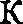 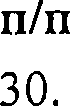 ВОСВОД ГАУПринятые сокращения: Всероссийское общество спасения на водах Государственное автономное учреждениегьvзГКУ ГК ЧС ГОГУ МЧСЕДДСЗиИОГВКЧС и ОПБ ОГВ OMCУ ПPПCOпСО ПУФ PACC РАСЦО РБPOOРсЧс СНЛК СУГЗТО ФОИВУГМС УПСareФОИВФ ГІ н TП РСЧСЦГМС ЦРБ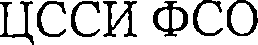 Государственное бюджетное учреждение здравоохранения Государственное казенное учреждениеГосударственный комитет по делам гражданской обороны и чрезвычайным ситуациям Гражданская оборонаГлавное управление Министерства по делам гражданской обороны, чрезвьшайным ситуациям и ликвидации последствий стихийньт бедствийЕдиная дежурно-диспетчерская служба Защита населенияИсполнительные органы государственной власти Республики МордовияКомиссия по предупреждению чрезвычайных ситуаций и обеспечению пожарной безопасности Органы государственной власти Республики МордовияОрганы местного самоуправления Республики Мордовия Приволжский региональный поисково-спасательный отряд Поисково-спасательный отрядПовьпвение устойчивости функционирования Региональная аварийно-спасательная службаРегиональная автоматизированная система централизованного оповещения Районная больницаРеспубляканская общественная организацияЕдиная государственная система предупреждения и ликвидации чрезвычайных ситуаций Сеть наблюдения и лабораторного контроляСпециальное управление гражданской защитыТерриториальные органы федеръзьных органов исполнительной власти Российской Федерации, расположенные на территории Республики МордовияУправление по гидрометеорологии и мониторингу окружающей среды Управление противопожарной службыФедеральное государственное бюджетное учреждениеФедеральные органы исполнительной власти Российской ФедерацииФункциональная подеистема и территориальная подсистема единой государственной системы предупреждения и ликвидации чрезвычайных ситуацийЦентр по гидрометеорологии и мониторингу окружающей среды Центральная районная больницаЦентр специальной связи и информации федеральной службы охраныитояіга уоішазіоdепZооз ierreado аітгsгазэіні гоіі•и ,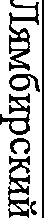 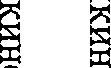 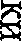 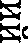 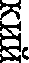 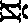 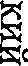 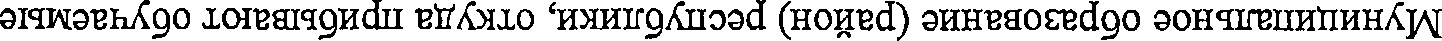 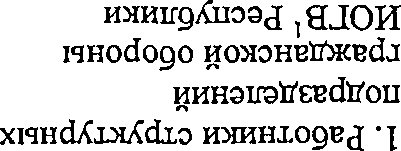 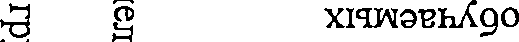 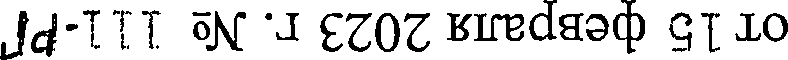 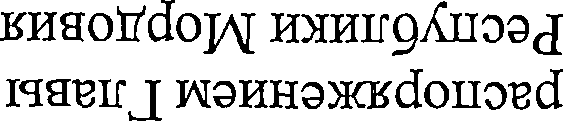 унПвZаиэ хіянувыяагаdь ниhвРиамиіг н винаРжаdиZваdи іяиааэиэ уоннаатэdявZэоз yonuïfaвиаогdоју н•°* 9*иэа,Ј іяиааэиэtfом ионяігвиdО£нddаа аочинхО9*** =•••Ha ь£iиoнкoпZ и і•• '*° 9O і!°••••Vжвdз аочинаоgяd  виаотоаво)у -{ кalftвдРоз HOW ян иинваосвdgо хтянзкяиипинW иитояка ионнаатэdяVХэоз аонваdо аояинто9вd xIqннoипяeикиgoп ‘(уиdотиddат) аотяатgо ятэоннаtпиtпяеWяоаьитоиdоddатитнв  яе хlчннаатотавzо  ‘аояинтО9      ^    ‘ИИПБ	ИО ХІ'ЗНИЯТіІЯПСН€Їіз ИИПЯЇfИПХИІf ИьuнatfжaduXdadn іяNатоио ионнаатоdяРХэоз иониdа киаоРdощ ияикgWоадI’l1AtH1OИO1fOП ИОН lIfRИ ОНИ	HZ ПОХИНІО   Я	XIЯHHaIтOИIOHIfOHJ И І'ЗНО POMO ИОИОНЯ	9	ЇІИП   XI'3H1OOHЖIfOlf   ПX8OZOJ1fOПИVlfП2' Основы безогtасностіt жизнеqеятелsности образователsных у'іреждений и безогіасности жизнедеятелЬности учреждений началгного профессгіоналsного образования Учебно-консультативные пуігкты пуниципалsных образованийKoмuceиz по предупреждению ii лиsви,дации чрезвычайных  ситуаций и оfiеспечению пожарной безогіасности пуницигіалsного образования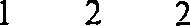 5 Единаs дежурно-дисгіетчерская служба муницигіалsного образования6 Нештатное аварийно-сгіасательное формирование7 Нештатное формирование по обеспеченіио выгіолнения иерогірихтий по гражданской обороне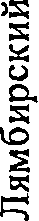 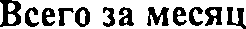 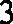 ' Орган у прав гения по де›аам гражданскои обороны и чрезвычайным ситуацияхДежурно-диспетчерская служба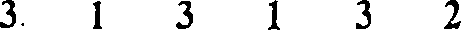 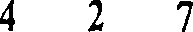 10 Комиссия по повышеніtю  устоіічивости функционирования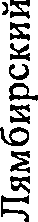 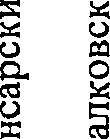 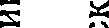 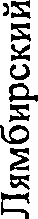 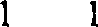 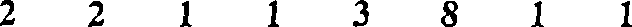 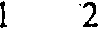 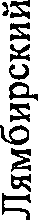 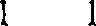 Раадел 2. Подготовка работников, отаетственных за антитеррористи•іеекую защищенность объектов (территориіі) исполнительных oprauoв государственной власти и муниципальных образованпй Республики МордовияРаздел 3. Подготовка мобилизацнонных работников испоvпнительных органов государственной власти и муниципальных образованийРеспублики Мордовияg/gНаименование мероприятийСрокисполненияИсполнители, соисполнителиl.Организация проведения Крещенских купанийянварьOMCУ1	(по	согласованюо),	Минздрав	РеспубликиМордовия, ГУ МЧС России по Республике Мордовия (по согласованию)2.Учебно-методический    сбор    по    подведению    итоговдеятельности в области гражданской обороны, предупреждения и ликвидации чрезвьгчайных ситуаций, обеспечения пожарной безопасности и безопасности людей на водньж объектах в 2022 году и постановке задачна 2023 годянварьГлава Республики Мордовия, КЧС и ОПБ Республики Мордовия, ГУ МЧС России по Республике Мордовия (по согласованию), ГК ЧС Республики Мордовия, ТО ФОИВ (по согласованию), ИОГВ, OMCУ (по согласованию), организации, ГКУ РеспубликиМордовия «СУГЗ»3.Корректировка плана действий Республики Мордовия попредупреждению и ликвидации чрезвычайньж ситуаций природного и техногенного характераянварь — мартГК ЧС Республики	Мордовия,	ГУ ivfЧC России	поРеспублике Мордовия (по согласованию), ГКУ Республики Мордовия «СУГЗ»4.Уточнение    (корректировка)     плана     приведения     вготовность гражданской обороны в период нарастания угрозы агрессии против Российской Федерации до объявления мобилизации в Российской Федерациидо 1 февраляГК ЧС Республики Мордовия, ГУ МЧС России по Республике lvlордовия (по согласованию), ГКУ Республики Мордовия «СУГЗ», ИОГВ, ТО ФОИВ (по согласованию)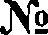 н/нНаименование мероприятийСрокисполненияИсполнители, соисполнителиЅ.Уточнение (корректировка) плана гражданской обороны изащиты населения Республики Мордовиядо 10 февраляГК ЧС Республики Мордовия, ГУ МЧС России по Республике Мордовия (по согласованию), ГКУ Республики Мордовия «СУГЗ», ИОГВ, ТО ФОИВ (по согласованию)6Направление	в МЧС России материалов в доклад осостоянии гражданской обороны Республики Мордовия в2022 году10 февраляГК ЧС Республики Мордовия, ГУ МЧС России поРеспублике	Мордовия	(по	согласованию),	ГКУ Республики Мордовия «СУГЗ», ИОГВ7.Участие во Всероссийском сборе по подведению итогов деятельности РСЧС, выполнению мероприятий гражданской обороны в текущем году и постановке задачна следующий годфевральГлава Республики Мордовия, председатель ГК ЧС Республики Мордовия, начальник ГУ МЧС России по Республике Мордовия (по согласованию)8.Подготовка	и	проведение	предупредительно-профилактических и спасательных мероприятий в период весеннего паводка на территории Республики Мордовия в2023 годуфевраль — майКЧС и ОПБ Республики Мордовия, министерства иведомства Республики Мордовия, OMCУ (по согласованию), ГУ МЧС России по Республике Мордовия (по согласованию)9.Организация и проведение I этапа VII Всероссийского героико-патриотического	фестиваля	детского	июношеского творчества «Звезда спасения»февраль — апрельГУ	МЧС	России	по	Республике	Мордовия	(посогласованюо),	ГК	ЧС	Республики	Мордовия, Минобразование Республики Мордовия10.Направление в МЧС России материалов для государственного доклада «О состоянии защиты населения и территорий Российской Федерации от чрезвьшайных ситуаций природного и техногенногохарактера в 2022 году»до 1 мартаГК	ЧС	Республики	Мордовия,	ГКУ	РеспубликиМордовия «СУГЗ», ГУ МЧС России по Республике Мордовия (по согласованию), ИОГВ11.Проведение комплексной проверки готовности региональной	автоматизированной	системы централизованного оповещения населения Республики Мордовия1 марта,4 октябряМинцифры Республики Мордовия, ГК ЧС РеспубликиМордовия, ГУ МЧС России по Республике Мордовия (по	согласованию),	ГКУ	Республики	Мордовия«СУГЗ», OMCУ (по согласованию), операторы связи в Республике Мордовия (по согласованию), филиал PTPC«РТПЦ Республики Мордовия» (по согласованию)^-н/нНаименование мероприятийСрокисполненияИсполнители,соисполнители12.Участие Республики Мордовия в проверке готовностиорганов управления, сил и ередетв ФГІ и TП РСЧС к действиям по ликвидации последствий чрезвычайных ситуаций техногенного характера в паводкоопасный период   и   в   пожароопасный   сезон   2023   года   подруководством МЧС РоссиимартГУ МЧС   России   по   Республике   Мордовия   (посогласованию), ГК ЧС Республики Мордовия, ГКУ Республики Мордовия «СУГЗ», ИОГВ, силы и средства TП Республики Мордовия РСЧС13.Участие в IV Всероссийской электронной олимпиаде побезопасности жизнедеятельностимартГУ	МЧС	России	по	Республике	Мордовия	(посогласованию), Минобразование Республики Мордовия, Минспорт Республики Мордовия14.Корректировка	плана		по	смягчению		рисков	и реагированию	на	чрезвычайные	ситуации	впаводкоопасньN	период	на	территории	РеспубликиМордовиямартКЧС и ОПБ Республики Мордовия, ГV МЧС России по Республике Мордовия (по согласованюо), ГК ЧС Республики Мордовия, ИОГВ, ТО ФОИВ (по согласоваюво)15.Организация и проведение командно-ііггабного учения по теме «Действия органов местного самоуправления, сил и средств	Теньгушевского        районного	звена территориальной подсистемы Республики Мордовия РСЧС при угрозе и возникновения чрезвычайных ситуаций. Перевод системы гражданской обороны смирного на военное время»мартГУ   МЧС   России   по   Республике   Мордовия   (посогласованию), ГК ЧС Республики Мордовия, администрация Теньгуюевского муниципального района (по согласованию), ГКУ Республики Мордовия«СУГЗ», силы и средства ФП и TП Республики Мордовия РСЧС16.Организация и проведение учебно-методического сбора сдолжностными лицами, специально уполномоченными на решение задач в области защиты населения и территорий от чрезвычайных ситуаций и гражданской обороны при исполнительных органах   государственной власти   иорганах местного самоуправления Республики Мордовиямарт, ИЮнь, сентябрь, декабрьГУ МЧС   России   по   Республике   Мордовия   (посогласованию), ГК ЧС Республики Мордовия, ГКУ Республики Мордовия «СУГЗ», ИОГВ, OMCУ (по согласованию)17.Организация и проведение учебно-методических сборов сначальниками	единой	дежурно-диспетчерской	службы муницилальньт районов и г.о. Саранскмарт,иЮнЬ, сентябрь, декабрьГУ	МЧС	России	по	Республике	Мордовия	(посогласованию)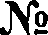 МиНаименование мероприятийСрокисполненияИсполнители, соисполнители18.Всероссийский открытый урок по основам безопасностижизнедеятельности в Республике Мордовиямарт,апрель, сентябрь, октябрьМинобразование Республики Мордовия, ГУ МЧС России по Республике Мордовия (по еогласованию), ГКУ Республики Мордовия «СУГЗ», ГКУ Республики Мордовия «Мордовская PACC», ГКУ РеспубликиМордовия «УПС»19.Проверка готовности органов местного самоуправления осуществлению мероприятий гражданской обороны: Большеигнатовский муниципальный район,Торбеевский муниципальный район,Лямбирский муниципальный район, Атяшевский муниципальный районмарт, апрель, сентябрь, ноябрьГУ МЧС России по Республике Мордовия(по согласованию), ГК ЧС Республики Мордовия20.Участие в командно-штабном учении по организации взаимодействия и применению сил и средств, привлекаемьж к проведению КТО, по теме «Организация и проведение мероприятий по пресечению террористического акта на объектах социальной инфраструктурыI кварталГК ЧС Республики Мордовия, Центр медицины катастроф ГБУЗ Республики Мордовия «Станция скорой медицинской помощи», Штаб медицинской спасательной службы медицины катастроф, ГКУ Республики Мордовия «СУГЗ», ГКУ Республики Мордовия «УПС», ГКУ Республики Мордовия«Мордовская PACC», ГУ МЧС России по Республике Мордовия21.Памятное мероприятие, посвященное Дню участников ликвидации	последствий	радиационных	аварий	икатастроф26 апреляГУ	МЧС	России	по	Республике	Мордовия	(посогласованию), ГК ЧС Республики Мордовия, ГКУ Республики lvlордовия «СУГЗ»22.Участие   в    командно-штабном    учении    с    органамиуправления и силами РСЧС Республики Мордовия по отработке вопросов ликвидации последствий чрезвычайных ситуаций, возникших в результате природных пожаров, защиты населенных пунктов, объектов экономики и социъзьной инфраструктуры от эесных (ландшафтных) пожаров, а также безаварийного пропуска весеннего половодья в 2023 годуапрельГУ МЧС   России   по   Республике   Мордовия   (посогласованию), Минлесхоз Республики Мордовия, ГК ЧС Республики Мордовия, органы управления, силы и средства TП Республики Мордовия РСЧС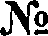 ц цНаименование мероприятийСрокисполненияИсполнители, соисполнители23.Торжественное	собрание,	посвященное	празднованиюДня пожарной охраныапрельГК	ЧС	Республики	Мордовия,	ГКУ	РеспубликиМордовия «УПС», ГУ МЧС России по Республике Мордовия (по согласованию)24.Международные	соревнования	по	пожарно-спасательному	спорту	на	кубок	Главы	РеспубликиМордовияапрельГК ЧС Республики Мордовия, Минспорт Республики Мордовия, ГКУ Республики Мордовия «УПС», Минфин Республики Мордовия, Минкультнац Республики Мордовия, Госкоммолодежи РеспубликиМордовия, ГУ МЧС России по Республике Мордовия25.Республиканские	легкоатлетические	соревнования	«Ястою на Сурском рубеже»апрельГАУ	Республики	Мордовия	«Спортивная	школаолимпийского	резерва	по	легкой	атлетике»,	ГКУ Республики Мордовия ‹СУГЗ»26.Смотр-конкурс на лучшее содержание и использованиезащитных	сооружений	гражданской	обороны	и готовности к приему укрываемыхмай — сентябрьГУ   МЧС   России   по   Республике   Мордовия   (посогласованию), Минземимущество Республики Мордовия, MTY Росимущества в Республике Мордовия, Республике Марий Эл, Чувашской Республике и Пензенской области (по согласованию),OMCУ (по согласованию)27.Приемка	в	экеплуатацию	загородных	детских оздоровительных лагерей, домов и баз отдыха к летнемусезону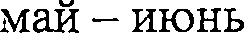 Минобразование Республики Мордовия, ГУ МЧС России по Республике Мордовия (по согласованию), МВД по Республике Мордовия (по согласованию), OMCY (по согласованию), ГоскоммолодежиРеспублики Мордовия28.Создание пляжной инфраструктуры в муниципальньжрайонах и г.о. Саранск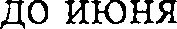 OMCУ	(по	согласованию),	ГУ	МЧС	России	поРеспублике Мордовия (по согласованию)29.Организация работы мобильных патрульных групп по контролю обстановки, проведения профилактических мероприятий и обеспечению общественного порядка в местах отдыха населения на водных объектахмай — август,нояfiрь, март —апрельOMCY (по согласованию), ГУ МЧС России по РеспубликеМордовия	(по	согласованюо),	МВД	по	Республике Мордовия (по согласованию)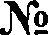 Наименование мероприятийСрокисполненияИсполнители, соисполнителиСпециальная тренировка с ГКУ Республики Мордовия«СУГЗ» по теме «Порядок приведения пунктов вьщачи средств индивидуальной защиты в готовность к вьщаче имущества гражданской обороны со складов имущества гражданской    обороны    Правительства    РеспубликиМордовия»май,сентябрьГУ	МЧС	России	по	Республике	Мордовия	(посоглаеованию),	ГК	ЧС	Республики	Мордовия, администрация г.о. Саранск (по согласованию)31.Специальная тренировка с учреждениями сети наблюдения и лабораторного контроля гражданской обороны Республики Мордовия по теме «Обнаружение и обозначение районов, подвергшихся радиоактивному,химическому, биологическому заражению»май, октябрьГУ МЧС России по Республике Мордовия (по согласованию), ГК ЧС Республики Мордовия, учреждения СНЛК ГО Республики Мордовия, Мордовский ЦГМС — филиал ФГБУ «Верхне-ВолжскоеУГМС» (по согласованию)32.Организация	и	проведение	акций	«Чистый	пляж»,«Научись плавать», «Дети на воде»май—сеныбрьГУ МЧС Россюі по Республике Мордовия (по согласоваюво), ВОСВОД (по согласованию), OMCУ (по согласованию),      ГКУ      Республики       Мордовия«Мордовская PACC», Минобразование Республики Мордовия, Минспорт Республики Мордовия, Комиссия по делам несовершеннолетних и защите их правРеспублики Мордовия33.Тактико-специальные	занятия	по	теме	«Поисково-спасательные работы на акватории»майСаранский ПCO МЧС России (филиал ФГКУ «ПPПCOМЧС России») (по согласованию), ГКУ Республики Мордовия «Мордовская PACC»34.Спортивные соревнования	«Школа безопасности» длявоспитанников детских домовмайМинобразование	Республики	Мордовия,	ГК	ЧСРеспублики	Мордовия,	ГКУ	Республики	Мордовия«СУГЗ»,	ГКУ	Республики	Мордовия	«Мордовская PACC», ГКУ Республики Мордовия «УПС»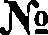 nfnНаименование мероприятийСрокисполненияИсполнители, соисполнители35.Республиканские	соревнования	(конкурс)	учащихсяРеспублики Мордовия «Школа безопасности»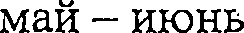 ГК   ЧС   Республики    Мордовия,   ГКУ   РеспубликиМордовия «СУГЗ», Минобразование Республики Мордовия, Минспорт Республики Мордовия, ГКУ Республики Мордовия «Мордовская PACC», ГКУ Республики Мордовия «УПС», ГУ МЧС России по Республике Мордовия (по согласованию), Саранский ПCO МЧС России (филиал ФГКУ «ПPПCO МЧС Poccm»)(по согласоваюво)36.Организация проведения «Дня защиты детей»ИЮНЯМинобразование Республики Мордовия, ГУ МЧС России по Республике Мордовия (по согласованию), ГКУ Республики Мордовия «СУГЗ», ГКУ Республики Мордовия «Мордовская PACC», ГКУ РеспубликиМордовия «УПС»37.Межрегиональные соревнования «Школа безопасности» среди команд субъектов Российской Федерации Приволжского федерального округаИЮНЬГУ   МЧС   России   по   Республике   Мордовия    (посогласованию), Саранский ПCO МЧС России (филиал ФГКУ «ПPПCO МЧС России») (по согласованию), ГК ЧС Республики Мордовия, ГКУ Республики Мордовия«СУГЗ», ГКУ Республики Мордовия «Мордовская PACC», ГКУ Респуб ники Мордовия «УПС», Минобразование Республики Мордовия, Минспорт Республики Мордовия8.Направление в МЧС России доклада об организации иитогах подготовки	населения	в области гражданскойобороны и защиты от чрезвычайных ситуацийдо 25 июняГК	ЧС	Республики	Мордовия,	ГКУ	РеспубликиМордовия «СУГЗ», ГУ ivIЧC России по Республике Мордовия (по согласованию)39.Участие в совещании с руководителями ФОИВ, ОГВ субъектов Российской Федерации, территориальнььми органами МЧС России по вопросам совершенствования методов и способов защиты населения от опасностей, возникающих при военных конфликтах или вследствие этих конфликтов (г. Москва)ИЮНЬГлава	Республики	Мордовия,	председатель	ГК	ЧСРеспублики Мордовия, начальник ГУ МЧС России по Республике Мордовия (по согласованию)п/пНаименование мероприятийСрокисполненияИсполнители, соисполнители40.Учебно-методический сбор   с   руководителями   горныхпоходов и восхождений для подготовки к летнему сезонуИЮНЬСаранский ПCO МЧС России (филиал ФГКУ «ПPПCO МЧС	России»)	(по	согласованюо),	POO	«Федерацияспортивного	туризма	Республики	Мордовия»	(по согласованюо)		 				41.Участие в тактико-специальном учении по организации взаимодействия и применению сил и средств, привлекаемьт к проведению КТО, по теме «Организация и проведение мероприятий по пресечению террористического акта на объектах топливно- энергетического комплексаII кварталГК ЧС Республики Мордовия, Центр медицины катастроф ГБУЗ Республики Мордовия ‹Станция скорой медицинской помощи», Штаб медицинской спасательной службы медицины катастроф, ГКУ Республики Мордовия «СУГЗ», ГКУ Республики Мордовия «УПС», ГКУ Республики Мордовия«Мордовская PACC», ГУ МЧС России по Республике Мордовия42.Республиканские соревнования «Зарница Поволжье»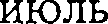 Минобразование	Республики	Мордовия,	ГКУ Республики Мордовия «СУГЗ»43.Участие в XVI Всероссийских соревнованиях «Школа безопасности» (г. Ставрополь)августМинобразование Республики Мордовия, Минспорт Республики іvlордовия, ГК ЧС Республики Мордовия, ГКУ Республики Мордовия «СУГЗ», ГКУ Республики Мордовия «Мордовская PACC», ГКУ Республики Мордовия «УПС», ГУ МЧС России по Республике Мордовия (по согласованиіо), Саранский ПCO МЧСРоссии (филиюэ ФГКУ «ПPПCO МЧС России») (по согласованию)44.XII	Чемпионат	мира	среди	юношей	и	юниоров	иVIII Чемпионат мира среди девушек	и юниорок по пожарно-спасательному спортуавгустГК ЧС Республики Мордовия, Минспорт РеспубликиМордовия,	Минфин	Республики	Мордовия, Минкультнац Республики Мордовия, МинобразованиеРеспублики Мордовия, ГУ МЧС России по Республике Мордовия45.Участие в организации и проведении молодежного лагеря интеллектуального развития «Летние зори» (интеллектуальная игра «Что? Где? Когда?»)августГородская   моэодежная    общественная    организация«Клуб интеллектуального творчества г. Саранска» (по согласованию), ГК ЧС Республики Мордовия, ГКУ Республики Мордовия «СУГЗ»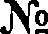 nlRНаименование мероприятийСрокисполненияИсполнители, соисполнители46.Смотр-конкурс	на	звание	«Лучший	орган	местногосамоуправления муниципального образования в области обеспечения безопасности жизнедеятельности населения»сентябрь — октябрьГУ   МЧС   России   по   Республике    Мордовия   (посогласованию), ГК ЧС Республики Мордовия, ГКУ Республики Мордовия «СУГЗ», OMCУ (по согласованию)47.Участие в III Всероссийском слете студентов-спасателей и волонтеров в сфере культуры безопасности и ликвидации чрезвычайных ситуаций (г. Ногинск Московской области)сентябрьМинобразование   Республики   Мордовия,   МинспортРеспублики   Мордовия,   ГКУ Республики Мордовия«Мордовская PACC», Саранский ПCO МЧС России (филиал ФГКУ «ПPПCO МЧС России») (по согласованюо), ФГБОУ ВО «МГУ им. Н.П. Огарёва» (по согласоваюво), ФГБОУ ВО «МГПУ им. М.Е. Евсевьева» (по согласованюо)48.Смотр-конкурс	врачебно-сестринских	бригад	службы медицины катастроф Республики МордовиясентябрьМинздрав Республики   Мордовия,   Центр медициныкатастроф ГБУЗ Республики Мордовия «Станция скорой медицинской помощи», медицинские организации Минздрава Республики Мордовия, личньйі состав врачебно-сестринских бригад, ГКУ Республики Мордовия «СУГЗ», ГУ МЧС России по Республике Мордовия (по согласованию)49.Тактико-специальные	занятия	по	теме	«Поисково- спасательные работы в условиях природной среды»сентябрьСаранский ПCO МЧС России (филиал ФГКУ «ПPПCOМЧС России») (по согласованию), ГКУ Республики Мордовия «Мордовская PACC»50.Открытые соревнования по многоборью спасателей среди команд профессиональных аварийно-спасательных формирований субъектов Приволжского федеральногоокруга Российской ФедерациисентябрьГК	ЧС	Республики	Мордовия,	ГКУ	РеспубликиMop.бытия «М Pд B Kaя PACC»51.Участие в тактико-специальное учении по организации взаимодействия и применению сил и средств, привлекаемых к проведению КТО, по теме «Организация и проведение мероприятий по пресечению террористического акта на военных объектах Вооруженных Сил Российской ФедерацииIII кварталГК   ЧС   Республики   Мордовия,   Центр   медициныкатастроф ГБУЗ Республики Мордовия «Станция скорой медицинской помощи», Штаб медицинской спасательной    службы   медицины    катастроф,    ГКУeCП	ЛИКИ	ОДДОВИЯ	‹RU))),	CCП $ЛИКНМордовия    «УПС»,    ГКУ    Республики     Мордовия«Мордовская PACC», ГУ МЧС России по Республике Мордовия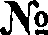 п/пНаименование мероприятийСрокисполненияИсполнители, соисполнители52.Участие в штабной тренировке по гражданской оборонепод руководством МЧС РоссииоктябрьКЧС и ОПБ Республики Мордовия, ГК ЧС Республики Мордовия, ГУ МЧС Роесии по Республике Мордовия(по согласованию), органы управления, силы и средства TП Республики Мордовия РСЧС53.Месячник гражданской обороныоктябрьГУ МЧС России по Республике Мордовия (по согласованию), МВД по Республике Мордовия (по согласованию), Управление Росгвардии по Республике Мордовия (по согласованию), Минэнерго и ЖКХ Республики Мордовия, Минобразование Республики Мор овия, Минспорт Республики Мордовия, Минздрав Республики Мордовия, Минкультнац Республики Мордовия, ГКУ Республики Мордовия «СУГЗ», ГКУ Республики Мордовия «іvlордовская PACC», ГКУ Республики Мордовия «УПС»54.Торжественное	собрание,	посвященное	празднованиюДня гражданской обороны Российской ФедерацииоктябрьГК	ЧС	Республики	Мордовия,	ГКУ	РеспубликиМордовия «СУГЗ», ГУ МЧС России по Республике Мордовия (по согласованию)55.Организация и проведение командно-штабного учения потеме «Действия органов местного самоуправления, сил и средств Кочкуровского районного звена территориальной подсистемы Республики Мордовия РСЧС при угрозе и возникновении чрезвычайных ситуаций. Перевод системыгражданской обороны с мирного на военное время»октябрьГУ   МЧС   России    по   Республике   Мордовия   (посогласованию), ГК ЧС Республики Мордовия, администрация Кочкуровского муниципального района (по    согласованию),    ГКУ    Республики    Мордовия«СУГЗ», силы и средства ФП и TП Республики Мордовия РСЧС56.Командно-штабное	учение		по	теме	«Действия сотрудников	ГБУЗ	Республики		Мордовия«Республиканский	противотуберкулезный	диспансер» при террористическом акте — захвате заложников»октябрьМинздрав Республики Мордовия, Центр медицины катастроф ГБУЗ Республики Мордовия ‹Станция скорой медицинской помощи», ГБУЗ Республики іvlордовия «Респубзиканский противотуберкулезный диспансер», ГКУ Республики Мордовия ‹Мордовская PACC», ГКУ Республики Мордовия «СУГЗ», ГРУ Республики Мордовия «УПС»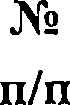 Паименование мероприятийСрокисполненияИсполнители, соисполнители57.Закрепление	защитных	сооружений	гражданскойобороны,	находящихся	в	собственности	Республики Мордовия, за учреждениями и предприятиямиоктябрьМинземимущество Республики Мордовия58.Принятие в установленном порядке из федеральной собственности в государственную казну Республики Мордовия защитньж сооружений гражданской обороны, необходимых исполнительные органам государственной власти Республики Мордовия для осуществления полномочий в соответствии с законодательством Российской Федерации (перечень утвержден ГлавойРеспублики МордовияноябрьМинземимущество Республики Мордовия59.Принятие в уетановленном порядке в муниципальную собственность защитных сооружений гражданской обороны,        необходимых	органам	местного самоуправления для осуществления полномочий всоответствии с законодательством Российской ФедерацииноябрьOMCУ Республики Мордовия (по согласованию)60.Организация и проведение командно-штабного учения по теме «Действия органов местного самоуправления, сил и средств Рузаевского районного звена территориальной подсистемы Республики Мордовия РСЧС при угрозе и возникновении чрезвычайных ситуаций. Перевод системыгражданской обороны с мирного на военное время»ноябрьГУ МЧС России по Республике Мордовия (по согласованию), ГК ЧС Республики Мордовия, администрация Рузаевского муниципального района (по согласованию), силы и средства ФГІ и TП Республики Мордовия РСЧС61.Инвентаризация имущества гражданской обороны, хранящегося на складах имущества гражданской обороны Правительства Республики МордовияноябрьГК	ЧС	Республики	Мордовия,	ГКУ	Республики Мордовия «СУГЗ», ГУ МЧС России по РеспубликеМордовия62.Сверка учетных данных по имуществу радиационной, химической и биологической защиты, находящемуся на екладах имущества гражданской обороны ПравительстваРеспублики МордовияноябрьГКУ Республики Мордовия «СУГЗ», ГУ МЧС России по Республике Мордовия (по согласованию)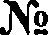 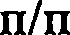 Наименование мероприятийСрок исполненияПсполнители, соисполнители63.Направление в   SKY   Республики   Мордовия   «СУГЗ»заявок на обучение должностных лиц гражданской обороны и уполномоченных работников территориальной подсистемы         Республики	Мордовия единой государственной системы предупрежденияи ликвидации чрезвычайных ситуаций, работников, ответственных за антитеррористическуюзащищенность	объектов	(территорий),	и мобилизационньт работников органов государственной исполнительной власти и муниципальных образований вочередное (следующем) годудо 1 декабряОГВ,	OMCУ	(по	согласованию),	организации	иучреждения Республики Мордовия64.Разработка и утверждение плана комплектования учебно- методического центра Республики Мордовия на следующий год слушателями, проходящиии подготовку в области гражданской обороны и защиты от чрезвычайных ситуаций, антитеррористической защищенности объектов(территорий), мобилизационной подготовкидо 10 декабряSKY Республики Мордовия «СУГЗ», ОГВ, OMCУ (по согласованию)65.Разработка и утверждение плана основньт мероприятий в области гражданской обороны, предупреждения и ликвидации чрезвычайных ситуаций, обеспечения пожарной безопасности и безопасности людей на водных объектах Республики Мордовия на 2024 годдо 25 декабряГК ЧС Республики Мордовия, ГУ МЧС России по Республике Мордовия (по согласованию), ИОГВ66.Торжественное	собрание,	посвященное	празднованию Дня спасателя Российской ФедерациидекабрьГК	ЧС	Республики	Мордовия,	ГКУ	РеспубликиМордовия «Мордовская PACC», ГУ МЧС России по Республике Мордовия (по согласованию)N.п/пПаименование мероприятийСрокисполненияИсполнители, соиеполнители67.Участие в командно-штабном учении по организациивзаимодействия и применению сил и средств, привлекаемых к проведению КТО, по теме «Организация и проведение мероприятий по пресечению террориетического акта на объекте железнодорожного транспортаIV кварталГК   ЧС   Республики   Мордовия,   Центр   медициныкатастроф ГБУЗ Республики Мордовия «Станция скорой медицинской помощи», Штаб медицинской спасательной службы медицины катастроф, ГКУ Республики Мордовия «СУГЗ», ГКУ Республики Мордовия    «УПС»,    ГКУ    Республики     Мордовия«Мордовская PACC», ГУ МЧС России по Республике Мордовия68.Радиотренировка	подвижного	пункта	управленияПравительства Республики МордовияежемесячноГКУ Республики Мордовия «СУГЗ», ГУ МЧС Россиипо Республике Мордовия (по согласованию), МВД по Республике Мордовия (по согласованию), ЦССИ ФСО России в Республике Мордовия (по согласованию), военный комиссариат Республики Мордовия (по согласованию)69.Подведение итогов по результатам реагирования органов управления и сил TП Республики Мордовия РСЧСежеквартальноГУ	МЧС	России	по	Республике	Мордовия	(посогласованию),	председатели	КЧС	и	ОПБ муниципальньт образований Республики Мордовия70.Проверка	готовности	подвижного	пункта	управленияПравительства Республики Мордовия к выполнению задач по предназначениюежеквартальноГК	ЧС	Республики	Мордовия,	ГКУ	РеспубликиМордовия «СУГЗ», ГУ МЧС России по Республике Мордовия (по согласованию)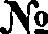 RIRНаименование мероприятийСрокисполненияИсполнители, соисполнители71.Проверка технического состояния хранилищ, организации хранения и содержания имущества гражданской обороны складов имущества гражданской обороны Правительства Республики Мордовия»ежеквартальноГК ЧС Республики Мордовия, ГКУ Республики Мордовия «СУГЗ», ГУ МЧС России по Республике Мордовия (по согласованию)72.Проведение тренировок с операторами связи для определения готовности сетей связи к угрозе возникновения чрезвычайной ситуацииежеквартальноМинцифры Республики Мордовия, ГУ МЧС России по Республике Мордовия (по согласованию), ГК ЧС Республики   Мордовия,   ГКУ Республики Мордовия«СУГЗ», ГУП Республики Мордовия «НПЦ информатизации     и     новых     технологий»,      ПAO«ВьшпелКом» (по согласованию), ПAO «Мегафон» (по согласованию), ПAO «Ростелеком» (по согласованию), ПAO «MTC» (по согласованию), ООО «T2 Мобайл» (по согласованию),         ООО         «Новые         мобильныекоммуникации» (по согласованию)73.Проведение	мероприятий	по	сохранению	фонда защитных сооружений гражданской обороны РеспубликиМОрдоВИЯ дШt уКрыТИЯ ЛИЧНОГО состава в ОСОбЫЙ периоди при возникновении чрезвычайных ситуаций природного и техногенного характерав течение годаMTY     Росимущества     в     Республике     Мордовия,Республике Марий Эл, Чувашской Республике и Пензенской области (по согласованию), ИОГВ, OMCУ (по согласованию)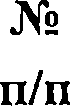 Наименование мероприятийСрок исполненияИсполнители, соисполнители74.Разработка нормативной базы по приписке сотрудников иработников	органов исполнительной власти, дислоцированных на территориях, отнесенных к rpyппe по гражданской обороне и не имеющих собственных защитных сооружений, к защитные сооруженишм, отвечающих		нормам	инженерно-технических мероприятий гражданской обороны, других организацийи пред•ЯИЯТИЙв течение годаГК ЧС PecпУ6лиKИ MO]ЭдoBия75.Организация	укрытия	в	заідитных	сооруженияхгражданской		обороны	работников	учреждений	и организаций,	находящихся	в	ведении	федеральныхорганов исполнительной властив течение годаMTY Росимущества в Республике Мордовия, Республике Марий Эл, Чувашской Республике и Пензенской области (по согласованию)76.Обеспечение укрытия работников подведомственных государственных учреждений и государственных предприятий Республики Мордовия в защитньт сооружениях гражданской обороны и (или) в подвальньт и иных заглубленных помещениях, приспосабливаеиыхпод защитные сооружения гражданской обороныв течение годаИОГВ77.Обеспечение готовности к использованию защитных сооружений гражданской обороны, находящихся в муниципальной собственности.в течение годаOMCУ Республики Мордовия (по согласованию)78.Организация работы по приспособлению  подвальных ииньт заглубленных посещений под защитные сооружениягражданской обороны на территориях	муниципальных районов и городского округа Сащанскв течение годаOMCУ Республики Мордовия (по согласованию)79.Участие в заседаниях Межведомственной комиссии повопросам защиты населения и территорий от чрезвычайных ситуаций и обеспечения пожарной безопасности при полномочном представителе Президента Российской Федерации в Приволжском федеральном округепо планупредседате›м межведомственнойКОМИССИИГУ МЧС России по Республике Мордовия (по согласованию),	Заместитель	Председателя Правительства Республики Мордовия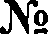 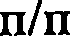 Наименование мероприятийСрокисполненияИсполнители, соисполнители80.Заседания КЧС и ОПБ Республики Мордовияв соответствии спланом работыОМИСGИИКЧС и ОПБ Республики Мордовия, ГУ МЧС России поРеспублике Мордовия (по согласованию)81.Заседание	Комиссии	по	повьпнению	устойчивостифункционирования Республики Мордовияпо отдельномуплануКомиссия по ПУФ Республики Мордовия, ГУ МЧС Россюі по Респубютке Мордовия (по согласованюо)82.Заседание	Эвакуационной	комиссии	Республики Мордовияпо отдельному плануЭвакуационная комиссия Республики Мордовия, ГУ МЧС России по Республике Мордовия (по согласованию)83.Штабная тренировка по теме «Действия органов управления и сил территориальной подсистемы и звеньев территориальной подсистемы Республики Мордовия РСЧС при угрозе и возникновении чрезвычайных ситуаций.природного и техногенного характера»по отдельному плануГУ МЧС России по Республике Мордовия (по согласованию), органы управления, силы и средства TП Республики Мордовия РСЧС84.Проведение    занятий    с    должностньгии    лицами    испециалистами муниципальных районов по вопросам гражданской обороны и чрезвьтайным ситуациям (перед проведением TCY, КШУ)по отдельномуплануГКУ Республики Мордовия «СУГЗ», ГУ МЧС Россиипо Республике Мордовия (по согласованию)85.Командно-штабные учения по теме «Действия дежурно- диспетчерской службы и сотрудников ГБУЗ Республики Мордовия» при получении сигнала «Радиационная опасность»по отдельному плануіvlинздрав Республики Мордовия, Центр медицины катастроф ГБУЗ Республики Мордовия «Станция скорой медицинской помощи», медицинские организации Минздрава Республики Мордовия, ГБУЗ Республики іVtордовия «Зубово-Полянская РБ»,«Теньгушевская РБ», «Дубенская РБ», «Дубенская РБ», ГКУ Республики Мордовия «СУГЗ»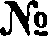 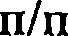 Наименовапие мероприятийСрокисполненияИсполнители, соисполнители86.Тактико-специальные	учения	по	теме	«Организацияоказания	медицинской	помощи	при	ликвидации последствий чрезвьгчайных ситуаций»по отдельномуплануМинздрав Республики Мордовия, Центр медицины катастроф ГБУЗ Республики Мордовия «Станция скорой     медицинской     помощи»,	медицинские организации Минздрава Республики Мордовия, ГБУЗ Республики Мордовия «Рузаевская ЦРБ», «Ардатовская РБ», ГКУ Республики Мордовия «Мордовская PACC», ГКУ Республики Мордовия «СУГЗ», ГКУ РеспубликиМордовия «УПС»87.Командно-ютабные учения по теме «Организация ликвидации медико-санитарных последствий при различных ирезвьгчайньт ситуациях»по отдельномуллануМинздрав Республики Мордовия, Центр медицины катастроф ГБУЗ Республики Мордовия «Станция скорой медицинской помощи», медицинские органи2ации Минздрава Республики Мордовия, ГБУЗ Республики Мордовия «Детская поликлиника N   3»,«Ичалковская ЦРБ», «Детская республиканская клиническая больница», ГКУ Республики Мордовия«Мордовская   PACC»,   ГКУ   Республики   Мордовия«СУГЗ», ГКУ Республики Мордовия «УПС»88.Поверка и консервация приборов дозиметрического контроля имущества гражданской обороны, хранящегося на екладах имущества гражданской обороныПравительства Республики іVlордовияпо отдельномуграфикуГКУ Республики Мордовия «СУГЗ»89.Проведение лабораторных испьгганий средств индивидуъзьной защиты имущества гражданской обороны, хранящегося на складах имущества гражданской обороны Правительства РеспубликиМордовияпо отдельному графикуГКУ Республики Мордовия «СУГЗ»Сроки гіроведения занятий№ группы, категорияобуиаемыхКопнчесгвоКопнчесгвоКопнчесгвоМуницгігіальное образование (район) ресггублики, откуда гірибывают обучаемыеМуницгігіальное образование (район) ресггублики, откуда гірибывают обучаемыеМуницгігіальное образование (район) ресггублики, откуда гірибывают обучаемыеМуницгігіальное образование (район) ресггублики, откуда гірибывают обучаемыеМуницгігіальное образование (район) ресггублики, откуда гірибывают обучаемыеМуницгігіальное образование (район) ресггублики, откуда гірибывают обучаемыеМуницгігіальное образование (район) ресггублики, откуда гірибывают обучаемыеМуницгігіальное образование (район) ресггублики, откуда гірибывают обучаемыеМуницгігіальное образование (район) ресггублики, откуда гірибывают обучаемыеМуницгігіальное образование (район) ресггублики, откуда гірибывают обучаемыеМуницгігіальное образование (район) ресггублики, откуда гірибывают обучаемыеМуницгігіальное образование (район) ресггублики, откуда гірибывают обучаемыеМуницгігіальное образование (район) ресггублики, откуда гірибывают обучаемыеМуницгігіальное образование (район) ресггублики, откуда гірибывают обучаемыеМуницгігіальное образование (район) ресггублики, откуда гірибывают обучаемыеМуницгігіальное образование (район) ресггублики, откуда гірибывают обучаемыеМуницгігіальное образование (район) ресггублики, откуда гірибывают обучаемыеМуницгігіальное образование (район) ресггублики, откуда гірибывают обучаемыеМуницгігіальное образование (район) ресггублики, откуда гірибывают обучаемыеМуницгігіальное образование (район) ресггублики, откуда гірибывают обучаемыеМуницгігіальное образование (район) ресггублики, откуда гірибывают обучаемыеМуницгігіальное образование (район) ресггублики, откуда гірибывают обучаемыеМуницгігіальное образование (район) ресггублики, откуда гірибывают обучаемыеСроки гіроведения занятий№ группы, категорияобуиаемыхz enoBeKrpynn'JíìGOBr .o. CapaнcxA]3,QíìTOBCKHĞATiopьeø cxийTflшeBcxilйE oльiue6epe3HгiKOBCKPIĞB onsNi exrHaTOBCKPi ĞQ y6eHcxxйEntH•   Łl K0BCK í'1Ğ3y6oBO-HonяHGK f i Ùİ"1HCíl]3CKPI Ğ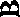 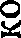 Ka,qOIlf KilHCKllÙ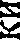 Кчо  курво  скийКраснопсо б  одский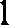 Ј l ямб ирскийРомодановскийРузаевскийСтарошайгов  скийТемниковскийТеньгуі  ііевскийТорб еевский' l амзинхс ий09 — 13.01.2. Учителя (преподаватели)ОБЖ ОУ и БЖД YHПO°17136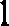 21125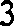 1116 — 20.01.3. Ннструкторы YKПМО221364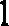 4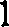 8123 — 27.0 і.4. Руководители гражданской обороны муниципальныхобразований и организаций1513615Вceгo за месяц7131803612141112136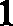 2Февраль30.01 — 10.02.3. ПредсеАатели rt члены КЧС и OПfi МО‘ иорганизаііий22172111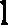 11112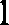 230.01 — 10.02.6. Руководители иработники ЕЈїйС i\/tO’10172111111111130.01 — 03.02.7.Операторы системы -1121013621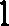 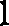 1111113 — 17.02.8. Руководители спасательных елужб, НАСФ‘ и НФГО’1413681221Вceгo за месяц564216223221342211321211327.02 — 03.03.9. Работникгі эвакоорганов ИОГВ, муниципальныхобразований и организаиий2213612111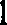 13 — 24.03.10. Председателгі и члены КЧС и ОПБ МО иорганизаций231721111111122Срохи проВедеНияN. группы, категорияобучаемыхКоличествоКоличествоКоличествоМуішцгtгіальное обрыіование (район) ресггублики,  откуда гірибывают обучаемыеМуішцгtгіальное обрыіование (район) ресггублики,  откуда гірибывают обучаемыеМуішцгtгіальное обрыіование (район) ресггублики,  откуда гірибывают обучаемыеМуішцгtгіальное обрыіование (район) ресггублики,  откуда гірибывают обучаемыеМуішцгtгіальное обрыіование (район) ресггублики,  откуда гірибывают обучаемыеМуішцгtгіальное обрыіование (район) ресггублики,  откуда гірибывают обучаемыеМуішцгtгіальное обрыіование (район) ресггублики,  откуда гірибывают обучаемыеМуішцгtгіальное обрыіование (район) ресггублики,  откуда гірибывают обучаемыеМуішцгtгіальное обрыіование (район) ресггублики,  откуда гірибывают обучаемыеМуішцгtгіальное обрыіование (район) ресггублики,  откуда гірибывают обучаемыеМуішцгtгіальное обрыіование (район) ресггублики,  откуда гірибывают обучаемыеМуішцгtгіальное обрыіование (район) ресггублики,  откуда гірибывают обучаемыеМуішцгtгіальное обрыіование (район) ресггублики,  откуда гірибывают обучаемыеМуішцгtгіальное обрыіование (район) ресггублики,  откуда гірибывают обучаемыеМуішцгtгіальное обрыіование (район) ресггублики,  откуда гірибывают обучаемыеМуішцгtгіальное обрыіование (район) ресггублики,  откуда гірибывают обучаемыеМуішцгtгіальное обрыіование (район) ресггублики,  откуда гірибывают обучаемыеМуішцгtгіальное обрыіование (район) ресггублики,  откуда гірибывают обучаемыеМуішцгtгіальное обрыіование (район) ресггублики,  откуда гірибывают обучаемыеМуішцгtгіальное обрыіование (район) ресггублики,  откуда гірибывают обучаемыеМуішцгtгіальное обрыіование (район) ресггублики,  откуда гірибывают обучаемыеМуішцгtгіальное обрыіование (район) ресггублики,  откуда гірибывают обучаемыеМуішцгtгіальное обрыіование (район) ресггублики,  откуда гірибывают обучаемыеСрохи проВедеНияN. группы, категорияобучаемых'ieB oBeKrpyri n'iacoaI’.0. CapalJ CKĞ}3,QilTOECKPí ñ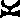 Ti opьeBcxHй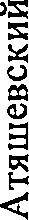 S  oльui  e6epeзHиxoø  cxxйfionьшeиrHaTOn   cxий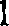 ,IȚy ò eнcxиñ0ЗубОВо-попяНСКFііl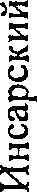 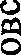 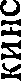 KoBbIJ I K1'l F I CKP l iiКочхуровсхийKpacнOcл0fiO,QCKPlÏiPOMOH    HOBCx   f lÊPyзaeвcxийC w]3OI1 I £tñ F OBCK í'I ÎİTeMHiìKOBCK Łli ÎTeiз ьryiiieвcxиñTopfieeвcx í i йÜ£tM3f'f HCKFf II13 — 24.03.11. Руководители иработники ЕДДС МО91721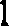 111111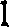 13 — 17.03.12.Операторы системы -1129136211111127 — 31.03.13. Учителя (преподаватели) ОБЖ ОУ и17136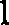 21125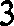 118052Ѕ2261ї3323223242363725Апрелт›03 — 14.04.14. Работники структурныхподраздегений ГОЧС' муниципальных образований и oјзraнизaций2517217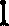 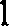 603 — 14.04.15. Руководители иработники ДДС’ организаіщй81727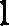 03 — 07.04.16. Огіераторы систекtы- 11291362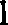 11111117 — 21.04.р1у7.Члены эвакокомиссии101361017 — 21.04.18. Работники эвакооргановИОГВ, x[yниципaльныx образований и организаций231361311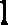 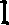 2111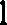 24 — 28.04.19. Должностные лица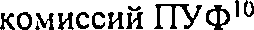 муниципальных образований201366211111131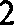 24 — 28.04.20. Должностные лица комиссий ПУФорганизаций1213612Вceгo за меся цВceгo за меся ц10762886731513}C OKи npoaeAeHия3 £tHźtTPl ñ№ групгii, категория обучаемыхКоличествоКоличествоКоличествоМуниципаяьное образование (patioн) республики, откуда гірибыватот обучаемыеМуниципаяьное образование (patioн) республики, откуда гірибыватот обучаемыеМуниципаяьное образование (patioн) республики, откуда гірибыватот обучаемыеМуниципаяьное образование (patioн) республики, откуда гірибыватот обучаемыеМуниципаяьное образование (patioн) республики, откуда гірибыватот обучаемыеМуниципаяьное образование (patioн) республики, откуда гірибыватот обучаемыеМуниципаяьное образование (patioн) республики, откуда гірибыватот обучаемыеМуниципаяьное образование (patioн) республики, откуда гірибыватот обучаемыеМуниципаяьное образование (patioн) республики, откуда гірибыватот обучаемыеМуниципаяьное образование (patioн) республики, откуда гірибыватот обучаемыеМуниципаяьное образование (patioн) республики, откуда гірибыватот обучаемыеМуниципаяьное образование (patioн) республики, откуда гірибыватот обучаемыеМуниципаяьное образование (patioн) республики, откуда гірибыватот обучаемыеМуниципаяьное образование (patioн) республики, откуда гірибыватот обучаемыеМуниципаяьное образование (patioн) республики, откуда гірибыватот обучаемыеМуниципаяьное образование (patioн) республики, откуда гірибыватот обучаемыеМуниципаяьное образование (patioн) республики, откуда гірибыватот обучаемыеМуниципаяьное образование (patioн) республики, откуда гірибыватот обучаемыеМуниципаяьное образование (patioн) республики, откуда гірибыватот обучаемыеМуниципаяьное образование (patioн) республики, откуда гірибыватот обучаемыеМуниципаяьное образование (patioн) республики, откуда гірибыватот обучаемыеМуниципаяьное образование (patioн) республики, откуда гірибыватот обучаемыеМуниципаяьное образование (patioн) республики, откуда гірибыватот обучаемыеC OKи npoaeAeHия3 £tHźtTPl ñ№ групгii, категория обучаемыхчenoø exrpynnч   acoøro.  . Capai  icxAJ3,QżlTOBCKPl ñATi  opьeBcKийTяi uencxfiйB oльiii efiepeзHxKOBCK flĞB onьшeri riI£tTOвcxийщ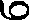 О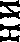 ЗубоВО-НопяНСК ійКадоііікинский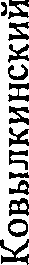 Кчо  куровскийКраснослоб одскийPOMO,QiltIOBCK flñPy3aeвcxий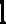 C   apoiuaй roncxгl йTeMHnxoø  CxH ÎÎTeHьryшeBcxHñH	H	ŒŃãM3x HCKXHMari15 — 19.05.21.Члены эвакокомиссии PM‹0i3610J815 — 19.05.22. Работники эвакоорганов ИОГВ, муниципальныхобразований и организаций22136121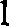 112111122 0‹ — 02 06’	‘	‘23. Работники структурныхподразделений БОССXt     НИЦИПdЛЬНЫКобразований и организаций2517217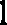 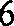 1Ü22.05 — 02.06.24. Руководители и работники ДДСорганизаций71727O22 — 26.05.25. Операторы системы-11291362111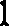 11/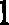 Вceгo за месяц734216481112211218111215 — 19.05.Матросы-спасатели181211822 — 26.05.Матросы-спасатели181211805 — 09.06.26. Должностные лица кoмr[ccий ІТУФ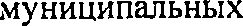 общазований2013661Ii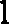 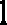 11312105 — 09.06.27. Должностные лицакo›uaccиh ПУФ организаций111361119 — 30.06.28. Председатели и члены КЧС it ОГІБ муниципальныхобщазований и организацгій22172i 11112111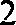 19 — 30.06.29. Руководители и работники EOПC91721I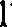 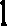 1111119 — 23.0630. Операторы системы- 1129136211111l.1Вceгo за месяцВceгo за месяц715252313132221212172111134Cpoxil npoBeдeia ø я3 iì1-fETP1Ğ№ гругіпы, категория обучаеиыхКоличествоКоличествоКоличествоМуниципальное образование (район) ресггублики, откуда гірибывают обучаемыеМуниципальное образование (район) ресггублики, откуда гірибывают обучаемыеМуниципальное образование (район) ресггублики, откуда гірибывают обучаемыеМуниципальное образование (район) ресггублики, откуда гірибывают обучаемыеМуниципальное образование (район) ресггублики, откуда гірибывают обучаемыеМуниципальное образование (район) ресггублики, откуда гірибывают обучаемыеМуниципальное образование (район) ресггублики, откуда гірибывают обучаемыеМуниципальное образование (район) ресггублики, откуда гірибывают обучаемыеМуниципальное образование (район) ресггублики, откуда гірибывают обучаемыеМуниципальное образование (район) ресггублики, откуда гірибывают обучаемыеМуниципальное образование (район) ресггублики, откуда гірибывают обучаемыеМуниципальное образование (район) ресггублики, откуда гірибывают обучаемыеМуниципальное образование (район) ресггублики, откуда гірибывают обучаемыеМуниципальное образование (район) ресггублики, откуда гірибывают обучаемыеМуниципальное образование (район) ресггублики, откуда гірибывают обучаемыеМуниципальное образование (район) ресггублики, откуда гірибывают обучаемыеМуниципальное образование (район) ресггублики, откуда гірибывают обучаемыеМуниципальное образование (район) ресггублики, откуда гірибывают обучаемыеМуниципальное образование (район) ресггублики, откуда гірибывают обучаемыеМуниципальное образование (район) ресггублики, откуда гірибывают обучаемыеМуниципальное образование (район) ресггублики, откуда гірибывают обучаемыеМуниципальное образование (район) ресггублики, откуда гірибывают обучаемыеМуниципальное образование (район) ресггублики, откуда гірибывают обучаемыеCpoxil npoBeдeia ø я3 iì1-fETP1Ğ№ гругіпы, категория обучаеиыхr     'i e  oø eKrpynnHãCOB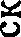 r .o. CapaHCKĞ]3,Q8TOBCK F1ÎÎATi opьeвcxиÎÎLTDLHCBGK í'l Î Í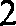 Eonьiue6epe3HilKOBCK l JĞB oльuiet irHaTOø cxxй,Q y6ericKHÎİ03y6oao- MoaxHCKHÛİ'İHCíl}3CK Î'iÙ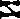 0KaqOIl K P  llJ CK llñ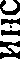 Kчo  xypoø  Cxł i  ÎÎX paci‹oac  o6o/  tcxxúP0NO,IȚżlHOBCK HĞPy3aeBcxиñC va]3O1lltlĞ F OBCKí'l ÒTeмi lHKOBCK llÙTCHьry i iieBcxиñTop6eeBcxи йÜ iżM3HHC KPf İ ÍАвгуст’14 — 18.08.31. Учитепs (преподаватели) ОБЖ ОУ и18136112641121 — 25.08.32. ИнCTQУкT0Pы YKПМО231364t31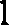 18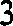 128.08 — 01.0933. Работники эвакооргановИОГВ, муниципальньtх образований и организаций23136131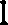 1112111Вceгo за месяц64310817113432121214823Сентпбрі•04 — 15.09.34. Работники структурных подразделений ГОЧС МО иорганизаций2517219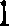 504 — 15.09.35. Pyxoвoдriтeли и работники ДДСорганизаций7172704 — 08.09.36. Операторы системы-112913611111111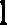 18 — 29.09.37. Председателк ›ї членбі КЧС и OП6ііуниципалыіьl›:образований и организаций2317211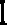 1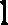 11111118 — 29.09.38. Руководители и работники ЕДДС муниикпальныхобразований917211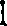 111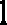 Вceгo за месяц735324391111122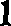 14Октябрь02 — 13. 10.39. Работники структурных rioдpaздeлeний ГОЧСМ НИ Цff Пdfl £•Н ЫХобразований и организаций25172152l6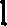 02 — 13. 10.40. Руководители иработникіа ДДС организаций71727Сроки гіроведениязанятийN.• групгіы, категория обучаеиыхКоличествоКоличествоКоличествоМуниципальное образование (раііон) республики, отку,qа прибывают обучаемыеМуниципальное образование (раііон) республики, отку,qа прибывают обучаемыеМуниципальное образование (раііон) республики, отку,qа прибывают обучаемыеМуниципальное образование (раііон) республики, отку,qа прибывают обучаемыеМуниципальное образование (раііон) республики, отку,qа прибывают обучаемыеМуниципальное образование (раііон) республики, отку,qа прибывают обучаемыеМуниципальное образование (раііон) республики, отку,qа прибывают обучаемыеМуниципальное образование (раііон) республики, отку,qа прибывают обучаемыеМуниципальное образование (раііон) республики, отку,qа прибывают обучаемыеМуниципальное образование (раііон) республики, отку,qа прибывают обучаемыеМуниципальное образование (раііон) республики, отку,qа прибывают обучаемыеМуниципальное образование (раііон) республики, отку,qа прибывают обучаемыеМуниципальное образование (раііон) республики, отку,qа прибывают обучаемыеМуниципальное образование (раііон) республики, отку,qа прибывают обучаемыеМуниципальное образование (раііон) республики, отку,qа прибывают обучаемыеМуниципальное образование (раііон) республики, отку,qа прибывают обучаемыеМуниципальное образование (раііон) республики, отку,qа прибывают обучаемыеМуниципальное образование (раііон) республики, отку,qа прибывают обучаемыеМуниципальное образование (раііон) республики, отку,qа прибывают обучаемыеМуниципальное образование (раііон) республики, отку,qа прибывают обучаемыеМуниципальное образование (раііон) республики, отку,qа прибывают обучаемыеМуниципальное образование (раііон) республики, отку,qа прибывают обучаемыеМуниципальное образование (раііон) республики, отку,qа прибывают обучаемыеСроки гіроведениязанятийN.• групгіы, категория обучаеиыхчeлoø exrpyпn'IčfCOB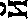 r .o. CapaHCKÙ     ,QtlTOBCKt'i ĞATiopseBcxŁ lñAтяiueø cxxйllonьi iie6epe3H›iKOBCKi'IÙfioльшeиrHaTOBGK l iĞEлLHl'lKOBCK Ïlñ3y6oвo-HoляHCK Łl iİíìнcapcxийÈ t'I aJ I KOBGKIIÙ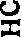 KoвьiJI KílHCK flñOH	OBCKBHKp  tC1-IOCJ lOÒ O,QCKHÎÎPOMO,O,čtŁlOBCK 1IñPy3aeBcxиñCTíl]3Oï1I £tÎİГ0BCKł'IĞTeмHиxoвcxийTeнsry i ueBcKиñTop6eeвcKиñÇ£fM3HHCK1'í Ğ16 — 27.10.41. Председатель и членыКЧСиОПЗмуниііипальныхобразований и организаций22172101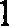 11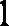 122216 — 27.10.42. Руководители и работники ЕДДС муниііипалъныхобразований917211I1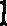 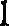 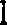 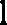 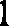 Вceгo за мeciiu63428833111111311i1381l12Ноябрь30.10 — 03.1143. Руководителиспасательных служб, НАСФ и НФГО12136722113 — 24.11.44. Работники структурных подразделений ГОЧСМ НИЦНПdЈlЬНЫКобразований и организаций251721815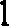 13 — 24.11.45. Руководители иработнііки ДДС организаціій8172827.11 — 08.12.46. Председатеги и члены КЧС и ОПБi\'l)/ Н It ЦИ НdJibH ЫХобразованіій ii ррганизаіпій24172131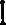 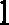 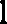 11111227.11 — 08.12.47. Руководители и работники ЕДДСМ Н ltЦИ HdJlb НЫХобразований917221l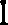 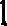 1Вceгo за месяцВceгo за месяц785324481111221222271131ЗагодЗагод772472448347141910141112252091111111353136267э1527Сроки гіроведения занятийN• группы, категория обучаемыхКоличествоКоличествоИсполнительные органы государственнойвласти, администрации иуніщигіальных раііонов и гіодведомственные пм организации, откуда прибывают обучаеиыеСроки гіроведения занятийN• группы, категория обучаемыхчеловекчасовИсполнительные органы государственнойвласти, администрации иуніщигіальных раііонов и гіодведомственные пм организации, откуда прибывают обучаеиые31.01 — 02.02.1. Работники учреждений здравоохранения2116Мііtіздщав Республики іvlордовия07 — 09.02.2. Работники учреждений здравоохранения2116Минздрав Республики Мордовия14 — 16.02.3. Работники учреждений здравоохранения2216Минздрав Республики іvlордовияВceгo за месяц644814— 16.03.4. Работники районных администраций, сельских поселений и учреждений жизнеобеспечения116Епьниковсіогй муіггіцигіальный район14— 16.03.4. Работники районных администраций, сельских поселений и учреждений жизнеобеспечения416Зубово - Полянский муниципальный район14— 16.03.4. Работники районных администраций, сельских поселений и учреждений жизнеобеспечения616Инсарский муниципальный район14— 16.03.4. Работники районных администраций, сельских поселений и учреждений жизнеобеспечения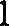 16Ичалковский муниципальный район14— 16.03.4. Работники районных администраций, сельских поселений и учреждений жизнеобеспечения116dДOШКИНС.КИіі WITHHI-tИ ПdЛЬНЫ ÏÏ ]3aÏÏOH14— 16.03.4. Работники районных администраций, сельских поселений и учреждений жизнеобеспечения116Старошайговский муниципальный район14— 16.03.4. Работники районных администраций, сельских поселений и учреждений жизнеобеспечения1г.о. Саранск21 — 23.03.5. Работники учреждений культуры116Ардатовский муниципальный район21 — 23.03.5. Работники учреждений культуры216Большеигнатовский муниципальный район21 — 23.03.5. Работники учреждений культуры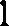 16Дубенский муниципальный район21 — 23.03.5. Работники учреждений культуры116Ельниковский муниципальный район21 — 23.03.5. Работники учреждений культуры1216Инсарский муниципальный район21 — 23.03.5. Работники учреждений культуры416Ичалкопский муниципальный район21 — 23.03.5. Работники учреждений культуры416Рузаевский муниципальный район28 — 30.03.6. Работникіt учрежденийt культуры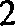 16Большеигнатовский муниципальный район28 — 30.03.6. Работникіt учрежденийt культуры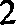 16Дубенский муниципальный район28 — 30.03.6. Работникіt учрежденийt культуры1116Инсарский ктуниципальный райоіі28 — 30.03.6. Работникіt учрежденийt культуры16Ичалковский кty ниципальный район28 — 30.03.6. Работникіt учрежденийt культуры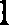 16Кадошкинский мун›tципальньtйщайон28 — 30.03.6. Работникіt учрежденийt культуры116Ромодановский мунгіципальный район28 — 30.03.6. Работникіt учрежденийt культуры416Рузаевский муниципальный район28 — 30.03.6. Работникіt учрежденийt культуры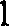 16Старошайговский мун›tципальный район28 — 30.03.6. Работникіt учрежденийt культурыВceгo за месяц6548А нрель04 — 06.04.7. Работники учрежденіtй социального обслуживангія населенгtя и учреждений образования1316іVtгінсоцтрудзанятости Республики іVtордовия04 — 06.04.7. Работники учрежденіtй социального обслуживангія населенгtя и учреждений образования1216Минобразование Республики МордовияI t — ï3.04.8. Работники образовательных у•tреждений216Инсарский кіуниііипальный районI t — ï3.04.8. Работники образовательных у•tреждений616Ичалковский муниципальный районI t — ï3.04.8. Работники образовательных у•tреждений616Кочкуровскіій хіуниигталгный районI t — ï3.04.8. Работники образовательных у•tреждений316Рузаевский муниципальный районI t — ï3.04.8. Работники образовательных у•tреждений16Минобразование Республики МорповияСроки проведения занятиііN• групгii, категория обучаегіыхКоличествоКоличествоИсполнителькЬіе органі государственной власти, адиинистраиии муниципальных районов и подведомственкые им организации,отхудаприбываютобучаемыеСроки проведения занятиііN• групгii, категория обучаегіыхчеловекчасовИсполнителькЬіе органі государственной власти, адиинистраиии муниципальных районов и подведомственкые им организации,отхудаприбываютобучаемые18 — 20.04.9. Работники образовательных учреждений316Cd СКХЙ М ННflНNБМЬНЫЙ ДaЙOH18 — 20.04.9. Работники образовательных учреждений516Ичалковский муниципальный район18 — 20.04.9. Работники образовательных учреждений616Кочкуровский муниципальный район18 — 20.04.9. Работники образовательных учреждений316Рузаевский муниципальный райоіі18 — 20.04.9. Работники образовательных учреждений816Минобразование РеспубЈlИкИ ЙО АОВИЯ25 — 27.04.10. Работники образовательных учреждений1116Ардатовский муниципальный район25 — 27.04.10. Работники образовательных учреждений616Ромодановский муниципальный район25 — 27.04.10. Работники образовательных учреждений816іVtинобразование Республики іVtордовияВceгo за месsц10064іУІай16 — 18.05.11. Работники центров занятости населения иобразователъных учреждений1916Минсоцтрудзанятости Республики Мордовия16 — 18.05.11. Работники центров занятости населения иобразователъных учреждений616Минобразование Республики Мордовия23 — 25.05.12. Работники учреждений здравоохранения2116Минздрав Республики Мордовия30 — 01.06.13. Работники учреждений здравоохранения2116Міінздрав Республики МордовияВceгo за месяц6748Иіонь06 — 08.06.14. Работники учрежденігй здравоохранения2116Минздрав Республики Мордовия20 — 22.06.15. Работники учреждений образования исоцгіальной защиты1416Минсоцтрудзанятости Республики Мордовия20 — 22.06.15. Работники учреждений образования исоцгіальной защиты1116Минобразование Республики  Мордовия27 — 29.06.1 6. Работники учреждений образования исоциальной заиіиты1416i\/tинсоцтрудзанятости Республики Мордовия27 — 29.06.1 6. Работники учреждений образования исоциальной заиіиты1116іvtинобразование Республики МордовияВceгo за месяц7148Август15 — 17.08.17. Работники образовательных учреждений1816Чахізинский муниципальный район.15 — 17.08.17. Работники образовательных учреждений716Минобразование Республики22 — 24.08.18. Работники образовательных учреждений2516i\/tинобраэование Ресггублики Мордовия29 — 31.08.19. Работники учреждений спорта2516Минспорт Республики МордовияВceгo за месяцВceгo за месяц7э48За гОДЗа гОД442304Сроки гіроведения заіютий№ группы, категория обучаеиыхКоличествоКоличествоИсполнительные органы государственнои власти, администрации муниципальных раионов и подведомственные из организации,откуда прибывают обучаепыеСроки гіроведения заіютий№ группы, категория обучаеиыхчеловекчасовИсполнительные органы государственнои власти, администрации муниципальных раионов и подведомственные из организации,откуда прибывают обучаепые27.02 — 02.03.1. Главы муниципальных образований Республики Мордовия2340Муниципальные образования Республики Мордовия иг.о. Саранск24 — 28.04.2. Мобі‹лизационные работники органов государственной властгt Республики іvlордовия840Органы государственной власти Республики Мордовия09 — 13.11.3. Мобилизаиионные работники ›tунгіципальных общазований Республики іVtордовия840Муниііипальные образования Республики Мордовия	Зв годЗв год39120